СЛУЖБЕНИ ЛИСТ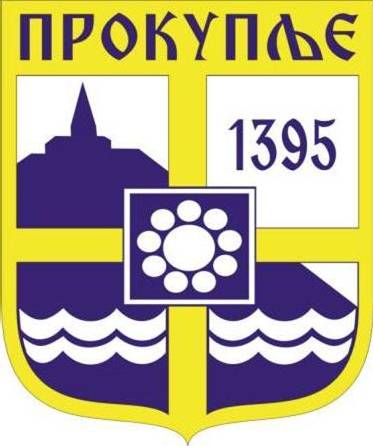 ГРАДА ПРОКУПЉА1На основу члана 40.став 1. тачка 69. Статута града Прокупља(''Сл.лист општине Прокупља'' бр.15/2018) и члана 44. Пословника Скупштине града Прокупља(''Сл.лист града Прокупља'' бр. 2/2018), Скупштина града Прокупља на седници одржаној дана 22.01.2024.године, донела је:РЕШЕЊЕО УСВАЈАЊУ ИЗВЕШТАЈА О РАДУ ГРАДСКЕ ИЗБОРНЕ КОМИСИЈЕЧлан 1.Усваја се Извештај о спроведеним изборима  за одборнике Скупштине града Прокупља, одржаних 17.12.2023.године.Члана 2.Ово Решење објавити у ''Службеном листу града Прокупља''.Број: 06-2  /2024-02У Прокупљу, 22.01.2024.годинеСКУПШТИНА ГРАДА ПРОКУПЉА                                                                                                              ПРЕДСЕДАВАЈУЋИ                                                                                                                Милосав Петровић с.р.2На основу члана 66. Закона о локалним изборима(''Службени гласник РС'' бр.14/2022) и члана 8.и 9. Пословника Скупштине града Прокупља(''Службени лист града Прокупља'' бр.2/2018), Скупштина града Прокупља на седници одржаној дана 22.01.2024.године, донела је:РЕШЕЊЕО УСВАЈАЊУ ИЗВЕШТАЈА ВЕРИФИКАЦИОНОГ ОДБОРАЧлан 1.Усваја се Извештај Верификационог одбора Скупштине града Прокупља.Члан 2.Ово Решење објавити у ''Службеном листу града Прокупља''.Број: 06-2/2024-02У Прокупљу,  22.01.2024.годинеСКУПШТИНА ГРАДА ПРОКУПЉА                                                                                                      ПРЕДСЕДАВАЈУЋИ                                                                                     СКУПШТИНЕ ГРАДА ПРОКУПЉА                                                                                                      Милосав Петровић с.р.3На основу члана 66. Закона о локалним изборима(''Службени гласник РС'' бр.14/2022), члана 29.-31. Закона о локалној самоуправи(''Службени гласник РС' бр.129/2007,83/2014-др.закон, 101/2016-др.закон,47/2018 и 111/2021-др,закон) и члана 33. и 34.Статута града Прокупља(''Службени лист општине Прокупље'' бр.15/2018), Скупштина града Прокупља на седници одржаној 22.01.2024.године, донела јеОДЛУКУО ПОТВРЂИВАЊУ МАНДАТА ОДБОРНИКА СКУПШТИНЕ ГРАДА  ПРОКУПЉАЧлан 1.На основу Извештаја Верификационог одбора који је утврдио да су Уверења о избору сваког одборника Скупштине града Прокупља сагласна са подацима из Извештаја Градске изборне комисије и Решења о додели мандата одборника Скупштине града Прокупља, као и да су Уверења издата од овлашћеног органа за 55 одборника Скупштине града Прокупља, потврђују се мандати одборницима Скупштине града Прокупља.Са изборне листе АЛЕКСАНДАР ВУЧИЋ – Прокупље не сме да станеЈелена МарковићМирослав АнтовићМарко ЧикарићМарко КостадиновићЈелена НиколићИвица СпасићАлександар ПетковићВладан ОрловићСветлана БогдановићВесна СтојановићМилан АранђеловићЈелена РаденковићДејан ЛазићДушица Николић ГрдовићНикола Хаџи ЛазићСаша СтанковићМирослав СтајковићГордана СтојановићНебојша ЧоловићАнђела СтошићМарко СимићМарија Ђурковић КириловМилан МомчиловићГоран ЛакићевићБојана ШутановацМилосав ПетровићМаријана СтаменковићВладимир СпасићДраган ЛукићМаја ЂорђевићСаша АлишановићАнђела МомчиловићРодољуб СтојановићСлавица ВелимировићИван СтаменковићСа изборне листе СРБИЈА ПРОТИВ НАСИЉА – ПРОКУПЉЕМиломир АндрићСлавиша МомчиловићБранко ДенићЉиљана МићаковићИвона Стојановић ЂевориРадослав МиленковићИван КрстићМарија  НоваковићГоран МрдаковићМилијана ЂорђевићСа изборне листе ИВИЦА ДАЧИЋ – ПРЕМИЈЕР СРБИЈЕГордана ЈанковићЉубиша ЉубисављевићДобрила РанђеловићМарија ЂурковићАлександар Шљивић Са изборне листе МИЛИЦА ЂУРЂЕВИЋ СТАМЕНКОВСКИ – СРПСКА СТРАНКА ЗАВЕТНИЦИ – МАРКО РИСТИЋ – ЗА БОЉЕ ПРОКУПЉЕМарко РистићБобан СтојковићПредраг Тасић           5)Са изборне листе ДР МИЛОШ ЈОВАНОВИЋ – НАДА ЗА ПРОКУПЉЕ – Српска коалиција НАДА – Национално демократска алтернатива – Нова Демократска странка Србије (Нови ДСС) – Покрет обнове Краљевине Србије (ПОКС) –Војислав МихаиловићМладен КостићЈовица ПавловићЧлан 2.Мандат одборницима из члана 1. Ове Одлуке почиње да тече даном потврђивања мандата.                                                       Члан 3.Проти ове Одлуке може се изјавити жалба Вишем суду у Прокупљу у року од седам дана од дана доношења.         Члан 4.Ова Одлука ступа на снагу даном доношења.     Члан 5.Ову Одлуку објавити у '' Службеном листу града Прокупља''.Број: 06-2/2024-02У Прокупљу,  22.01.2024.годинеСКУПШТИНА ГРАДА ПРОКУПЉА                                                                                                            ПРЕДСЕДАВАЈУЋИ                                                                                                              Милосав Петровић с.р.4На основу члана 38. и члана 66. Закона о локалној самоуправи(''Службени гласник РС'' бр.129/2007.83/2014-др. закон, 101/2016-др.закон, 47/2018 и 111/2021 –др.закон), члана 50.и члана 51. Статута града Прокупља(''Сл.лист општине Прокупље'' бр.15/2018), Скупштина града Прокупља на седници одржаној дана  22.01.2024.године, донела јеР Е Ш Е Њ ЕО ИЗБОРУ ПРЕДСЕДНИКА СКУПШТИНЕ ГРАДА ПРОКУПЉАЧлан 1.Дејан Лазић из Прокупља, изабран је за председника Скупштине града Прокупља, на мандатни период од 4 године, почев од   23.01. 2024.године.Члан 2.Председник Скупштине града Прокупља је на сталном раду и остварује право на плату у складу са актом којим се уређују плате функционера органа града.Члан 3.Решење објавити у ''Службеном листу града Прокупља''.ПОУКА О ПРАВНОМ ЛЕКУ: Против овог Решења може се поднети тужба Вишем суду у року од 30 (тридесет) дана од дана пријема овог решења.Решење доставити: именованом, Одељењу за буџет и финансије, Одељењу за општу управу и Архиви.Број: 06-2/2024-02У Прокупљу, 22.01. 2024.годинеСКУПШТИНА ГРАДА ПРОКУПЉА                                                                                               ПРЕДСЕДАВАЈУЋИ                                                                                                 Милосав Петровић с.р.5На основу члана 39. Закона о локалној самоуправи(''Службени гласник РС'' бр.129/2007.83/2014-др. закон, 101/2016-др.закон, 47/2018 и 111/2021 –др.закон), члана 53. Статута града Прокупља(''Сл.лист општине Прокупље'' бр.15/2018) и члана 20. Пословника Скупштине града Прокупља(''Сл.лист града Прокупља'' бр.2/2018),  Скупштина града Прокупља на седници одржаној дана  22.01.2024.године, донела јеР Е Ш Е Њ ЕО ИЗБОРУ ЗАМЕНИКА ПРЕДСЕДНИКА СКУПШТИНЕ ГРАДА ПРОКУПЉАЧлан 1.Ивица Спасић из Прокупља, изабран је за заменика председника Скупштине града Прокупља, на мандатни период од 4 године, почев од  24.01.2024.године.Члан 2.Заменик председника  Скупштине града Прокупља је на сталном раду и остварује право на плату у складу са актом којим се уређују плате функционера органа града.Члан 3.Решење објавити у ''Службеном листу града Прокупља''.ПОУКА О ПРАВНОМ ЛЕКУ: Против овог Решења може се поднети тужба Вишем суду у року од 30 (тридесет) дана од дана пријема овог решења.Решење доставити: именованом, Одељењу за буџет и финансије, Одељењу за општу управу и Архиви.Број: 06-2/2024-02У Прокупљу,   22.01. 2024.годинеСКУПШТИНА ГРАДА ПРОКУПЉА                                                                                                     ПРЕДСЕДНИК                                                                                               СКУПШТИНЕ ГРАДА                                                                         Дејан Лазић с.р.6На основу члана 40. Закона о локалној самоуправи (''Службени гласник РС'' бр.129/2007.83/2014-др. закон, 101/2016-др.закон, 47/2018 и 111/2021 –др.закон), члана 54. Статута града Прокупља(''Сл.лист општине Прокупље'' бр.15/2018)  и члана 23. Пословника Скупштине града Прокупља(''Сл.лист града Прокупља'' бр.2/2018),  Скупштина града Прокупља на седници одржаној дана  22.01.2024.године, донела јеР Е Ш Е Њ ЕО ПОСТАВЉЕЊУ СЕКРЕТАРА СКУПШТИНЕ ГРАДА ПРОКУПЉАЧлан 1.Поставља се Тања Ђорђевић, дипломирани правник из Прокупља, за секретара Скупштине града Прокупља , на мандатни период од 4 године, почев од 23.01.2024.године.Члан 2.Секретар  Скупштине града Прокупља је на сталном раду и остварује право на плату у складу са актом којим се уређују плате функционера органа града.Члан 3.Решење објавити у ''Службеном листу града Прокупља''.ПОУКА О ПРАВНОМ ЛЕКУ: Против овог Решења може се поднети тужба Вишем суду у року од 30 (тридесет) дана од дана пријема овог решења.Решење доставити: именованом, Одељењу за буџет и финансије, Одељењу за општу управу и Архиви.Број: 06-2/2024-02У Прокупљу,  22.01. 2024.годинеСКУПШТИНА ГРАДА ПРОКУПЉА                                                                                                     ПРЕДСЕДНИК                                                                                               СКУПШТИНЕ ГРАДА                                                                                                        Дејан Лазић с.р.7На основу члана 40.став 5.и 6. Закона о локалној самоуправи (''Службени гласник РС'' бр.129/2007.83/2014-др. закон, 101/2016-др.закон, 47/2018 и 111/2021 –др.закон), члана 54. Статута града Прокупља(''Сл.лист општине Прокупље'' бр.15/2018)  и члана 23. Пословника Скупштине града Прокупља(''Сл.лист града Прокупља'' бр.2/2018),  Скупштина града Прокупља на седници одржаној дана  22.01.2024.године, донела јеР Е Ш Е Њ ЕО ПОСТАВЉЕЊУ ЗАМЕНИКА СЕКРЕТАРА СКУПШТИНЕ ГРАДА ПРОКУПЉАЧлан 1.Поставља се Драган Вуксановић, дипломирани правник из Прокупља, за заменика секретара Скупштине града Прокупља, на мандатни период од 4 године, почев од 22.01.2024.године.Члан 2.Заменик секретара  Скупштине града Прокупља је на сталном раду и остварује право на плату у складу са актом којим се уређују плате функционера органа града.Члан 3.Решење објавити у ''Службеном листу града Прокупља''.ПОУКА О ПРАВНОМ ЛЕКУ: Против овог Решења може се поднети тужба Вишем суду у року од 30 (тридесет) дана од дана пријема овог решења.Решење доставити: именованом, Одељењу за буџет и финансије, Одељењу за општу управу и Архиви.Број: 06-2/2024-02У Прокупљу,  22.01.2024.годинеСКУПШТИНА ГРАДА ПРОКУПЉА                                                                                                     ПРЕДСЕДНИК                                                                                               СКУПШТИНЕ ГРАДА                                                                                                         Дејан Лазић с.р.8На основу члана 32. тачка 20. и члана 86. став.4. Закона о локалној самоуправи(''Службени гласник РС' бр.129/2007,83/2014-др.закон, 101/2016-др.закон,47/2018 и 111/2021-др,закон), Скупштина града Прокупља на седници одржаној дана 22.01.2024.године, донела јеР Е Ш Е Њ ЕЧлан 1.Констатује се престанак мандата Привременом органу, у делу који се односи на обављање текућих и неодложних послова из надлежности Скупштине града Прокупља.Члан 2.Ово Решење објавити у ''Службеном листу града Прокупља''Члан 3.Решење доставити: Скупштини града Прокупља, председнику Привременог органа града Прокупља и Архиви.Број: 06-2/2024-02У Прокупљу, 22.01.2024.годинеСКУПШТИНА ГРАДА ПРОКУПЉА                                                                                                          ПРЕДСЕДНИК                                                                                                   СКУПШТИНЕ ГРАДА                                                                                                              Дејан Лазић с.р.С а д р ж а ј1.Решење о усвајању Извештаја Градске изборне комисије.........................................12.Решење о усвајању Извештаја Верификационог одбора...........................................23.Одлука о потврђивању мандата одборника Скупштине града Прокупља............34.Решење о избору председника Скупштине града Прокупља.....................................65.Решење о избору заменика председника Скупштине града Прокупља...................76.Решење о постављењу секретара Скупштине града Прокупља.............................87.Решење о постављењу заменика секретара Скупштине града Прокупља...........9            8.Решење о престамку мандата Привременог органа у делу који се односи на обављање текућих и неодложних послова Скупштине града Прокупља...........................10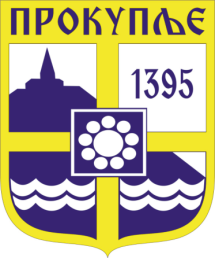    Издавач: Скупштина града Прокупља  Лист уредио Ивана Обрадовић   Главни и одговорни уредник: Секретар Скупштине града Прокупља  Тања ЂорђевићГОДИНА XVIБрој 4Прокупље23. Јануар2024.годинеЛист излази према потребиГодишња претплата: 1.000 дин.Цена овог броја износи: 40 дин.Рок за рекламацију: 10 дана